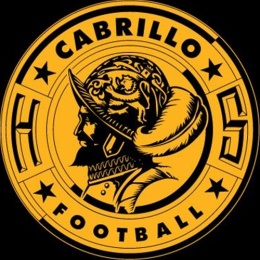 Cabrillo Football Booster 2019-2020 Sponsor Banner RatesBanner Design Guidelines* Keep text to a minimum: Company Logo, Company Name, Contact Info* Use quality images/files: Small images and pictures are often pixilated when enlarged. If you sign a banner contract for the 2019-2020 school year, you will be able to renew at the above discounted rate. Rates each year are subject to change. If you renew the contract at the discounted rate we will continue to use the original banner. If you want to change the design or would like a new banner created the current school year's New Banner Contract fee will apply.If interested in being a sponsor, please fill out the enclosed 2019-2020 Sponsor Banner Contract and return with payment to Erika Mercer, Cabrillo Football Booster Fundraising Chair.The Cabrillo Football Booster Club is a 501(c)(3) Organization. EIN 82-2108629SIGN SIZEINTIAL RENEWAL 2 x 63 x 64 x 6$200$250$350$150 $200$300